               Fiche à distribuer au candidatQUESTION 1 : propulsion d’une sonde spatialeCet exercice propose une modélisation du dispositif qui assure la propulsion de plusieurs sondes spatiales : le propulseur à hydrazine (document ci-après). On étudie une sonde, de masse à vide , contenant initialement une masse  d’hydrazine. On envisage deux situations : Situation 1 : initialement la sonde, remplie d’hydrazine, est immobile dans le référentiel d’étude. Situation 2 : la sonde a décomposé en gaz la totalité de l’hydrazine qu’elle contenait et éjecté ces gaz avec une vitesse constante notée .Questions : Rappeler la définition du vecteur quantité de mouvement d’un système.Que vaut la quantité de mouvement du système {sonde + hydrazine} dans la situation 1 ?Énoncer la 2nde loi de Newton en fonction de la quantité de mouvement.On suppose que le système {sonde + hydrazine} est isolé pendant l’éjection des gaz. Comment évolue sa quantité de mouvement ? Justifier à l’aide des réponses précédentes.Déduire des réponses précédentes l’expression du vecteur vitesse du système {sonde} en fonction de celui du système {gaz éjecté}. Exploiter cette relation pour déterminer le sens et la direction du mouvement de la sonde après éjection du gaz.DOCUMENT : principe du propulseur à hydrazine :Le propulseur à hydrazine équipe la plupart des sondes spatiales. Ce fut notamment le cas de la sonde Cassini qui visita, pour la première fois, les anneaux de Saturne.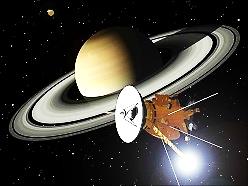 L’hydrazine, de formule  est stockée sous forme liquide dans la sonde. Lorsque le propulseur est en fonctionnement, l’hydrazine est injectée sur un catalyseur métallique qui déclenche sa décomposition en dihydrogène, diazote et ammoniac gazeux, selon les équations : Chaque propulseur de la sonde peut éjecter plusieurs centaines de mg de gaz par seconde, avec une vitesse de plusieurs . QUESTION 2 : dosage du Lugol par étalonnage spectrophotométriqueLe Lugol est un antiseptique local vendu en pharmacie. Il s’agit d’une solution  aqueuse de diiode. On désire déterminer la concentration molaire en diiode  d’une solution commerciale au moyen d’un dosage par étalonnage.Le document 2 est le spectre d’absorption du lugol dosé. Le protocole suivi pour le dosage et les résultats obtenus sont donnés dans les documents 3 et 4.Questions : Nommer la verrerie nécessaire pour réaliser l’étape 1 du protocole de l’expérience du document 3. Indiquer et justifier les valeurs de volumes choisies.À l’aide d’informations extraites des documents, justifier le choix de la longueur d’onde de la lumière utilisée dans le protocole de l’expérience du document 3.Montrer que les résultats expérimentaux sont compatibles avec la loi de Beer-Lambert (document 1).Exploiter les résultats cités dans les documents pour déterminer la concentration en diiode dans la solution commerciale de Lugol.              Fiche pour l’examinateurCorrigé et compétences évaluéesQUESTION 1 : propulsion d’une sonde spatialeQUESTION 2 : dosage du Lugol par étalonnage spectrophotométriqueGrille d’évaluation L’examinateur attribuera à chaque compétence un niveau global de A (très bonne maîtrise) à D (aucune maîtrise), en veillant à ne pas sanctionner le candidat pour les questions qu’il n’a pas pu traiter faute de temps. Un candidat peut ainsi avoir un niveau A sans avoir traité l’ensemble des questions associées à une compétence donnée.DOCUMENT 1 : loi de Beer-LambertUne solution colorée suit la loi de Beer-Lambert si son absorbance satisfait la relation : avec :A : absorbance de la solutionc = concentration molaire de l’espèce coloréek : constante indépendante de la concentration mais fonction de la longueur d’onde et de la longueur de solution traversée par le faisceau utilisé.DOCUMENT 2 : spectre d’absorption du diiode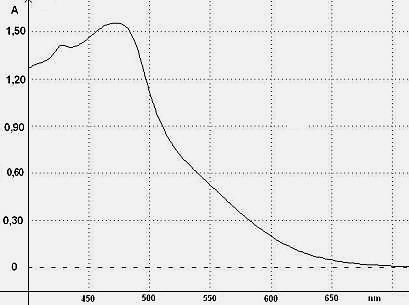 DOCUMENT 3 : protocole du dosageÉtape 1 : dilution du LugolPréparer 250 mL d’une solution S de concentration 50 fois inférieure à celle du Lugol commercial.Étape 2 : dosageRégler un spectrophotomètre à la longueur d’onde  nm.Mesurer les absorbances de solutions étalon de concentrations connues et reporter les valeurs dans un graphique représentant A en fonction de c. Mesurer l’absorbance de la solution S préparée à l’étape 1.DOCUMENT 4 : résultats expérimentauxAbsorbances des solution étalon :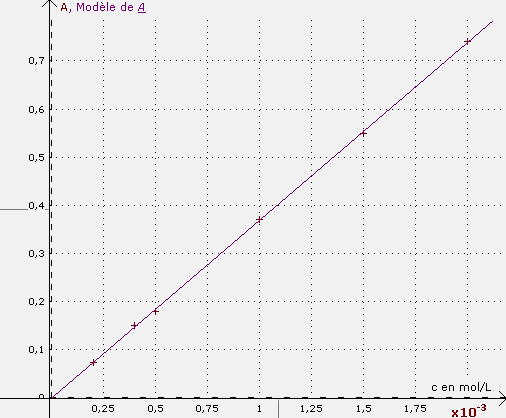 Absorbance de la solution commerciale de Lugol diluée 50 fois : .CorrigéCorrigéCompétences évaluées1.Par définition : avec : : masse du système en kg : vitesse du système dont la valeur est exprimée en  : quantité de mouvement du système, valeur en RESTITUER SES CONNAISSANCESciter une définitionconnaître les unités des grandeurs physiques2.Comme le système est initialement immobile, sa quantité de mouvement est nulle.ANALYSERorganiser et exploiter les informations extraites3.2nde loi de Newton : dans un référentiel galiléen, la somme des forces appliquées à un système est la dérivée de sa quantité de mouvement :RESTITUER SES CONNAISSANCESciter une loi4.Le système étudié est supposé isolé, c’est-à-dire soumis à aucune force. La deuxième loi de Newton donne donc : Ainsi la quantité de mouvement du système {sonde + gaz} est constante.ANALYSERorganiser et exploiter les informations extraitesREALISERinterpréter le fait que la dérivée d’une grandeur soit nulle5.La quantité de mouvement du système {sonde + gaz} est donc toujours nulle après éjection du gaz (situation 2), on a donc : REALISEReffectuer un calcul littéral6.La relation établie à la question précédente montre que les mouvements de la sonde et du gaz éjecté sont dans la même direction mais dans des sens opposés.ANALYSERorganiser et exploiter les informations extraitestout l’exercicetout l’exerciceCOMMUNIQUERutiliser un vocabulaire scientifique adapté et rigoureuxprésenter clairement un calcul au tableauCorrigéCorrigéCompétences évaluées1.La verrerie nécessaire à cette dilution est : une fiole jaugée de volume 250,0 mLune pipette jaugée de volume 5,0 mLJustification des valeurs des volumes :La fiole jaugée accueille la solution diluée, son volume est donc celui de la solution souhaitée.La pipette jaugée est utilisée pour le prélèvement. Or, lors d’une dilution, la quantité de soluté dissous est constante. On a donc : RESTITUER SES CONNAISSANCESconnaître la verrerie adaptée à une tâche donnée au laboratoire de chimieREALISEReffectuer un calcul littéral2.Le document 2 montre que la longueur d’onde 480 nm est proche de celle des radiations les plus absorbées par le diiode : c’est donc le bon choix pour faire des mesures d’absorbance.ANALYSERorganiser et exploiter les informations extraites3.Le graphique obtenu (doc 4) est une droite passant par l’origine, ce qui est compatible avec la loi de Beer-Lambert, selon laquelle A est proportionnelle à c.ANALYSERorganiser et exploiter les informations extraitesexploiter un graphiqueVALIDERvérifier la validité d’une loi4.Par lecture graphique on obtient la concentration de la solution S :  mol/LComme la solution commerciale est 50 fois plus concentrée, sa concentration vaut :ANALYSERexploiter un graphiquetout l’exercicetout l’exerciceCOMMUNIQUERutiliser un vocabulaire scientifique adapté et rigoureuxCompétencecoefficientABCDRestituer ses connaissances   RCO2S’approprier   APP0Analyser   ANA3Réaliser   REA2Valider   VAL1Communiquer   COM2Note attribuée (calculée à l’aide du fichier tableur)/ 20/ 20/ 20/ 20/ 20